                                ReligiaData : 01.06.2020r.Temat :   Jestem dzieckiem BożymModlitwa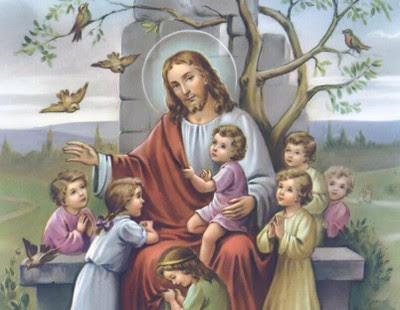 Dobry Boże, dziękujemy Ci, że poprzez chrzest staliśmy się Twoimi dziećmi, że tak bardzo nas kochasz. Dziękujemy za piękny dzień, pełen zabaw i radości. Dziękujemy za zdrowie i życie.Każde dziecko ma dom, w którym są ci, którzy je kochają. Całą rodziną chodzimy do kościoła.  W kościele spotykają sie różne rodziny. Kiedy jesteśmy razem w kościele,                           Jezus łączy nas w jedną wielką rodzinę – rodzinę Bożą.                                        Każdy z was jest dzieckiem Bożym.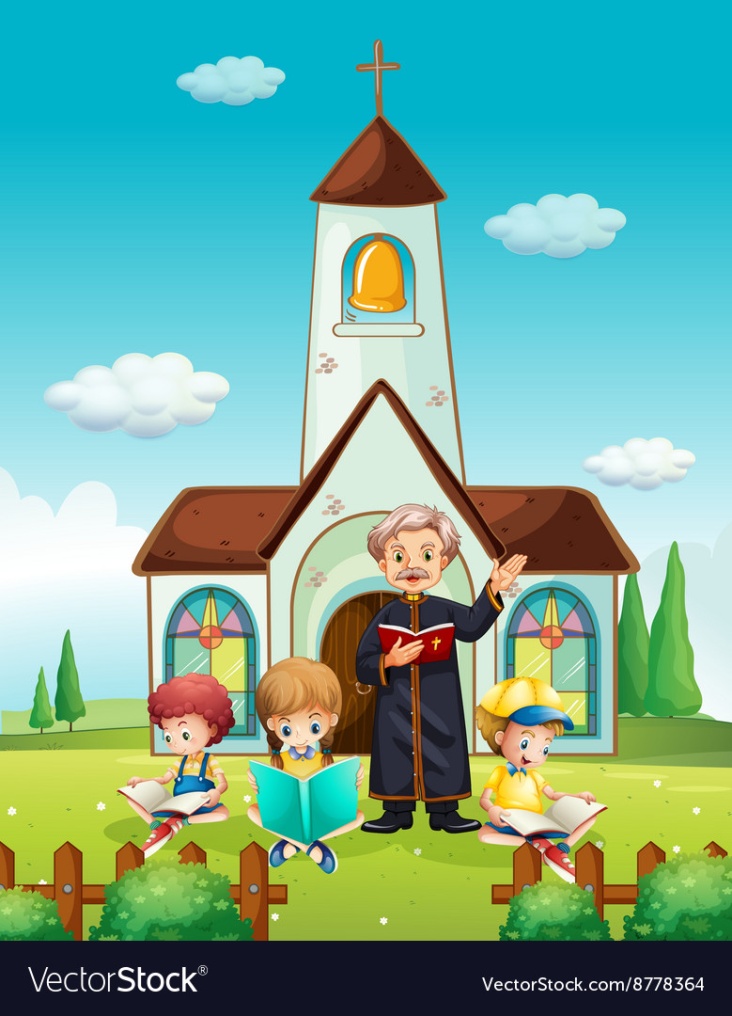 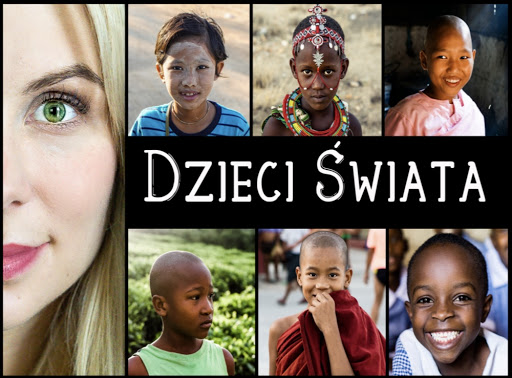 – Kto jest przedstawiony na tych obrazkach? – Czym te dzieci się różnią?  (różni je kolor skóry, strój) Choć dzieci te odróżnia kolor skóry, mowa, miejsce zamieszkania, to podobnie jak wy lubią się bawić i chciałyby być szczęśliwe.Wszystkie dzieci na całym świecie mają jednego i tego samego Ojca. – Kto jest Ojcem wszystkich dzieci? – Od kiedy wszyscy jesteśmy dziećmi Bożymi? Tak, jesteśmy nimi od naszego chrztu. Wiemy, że Bóg to nasz wspólny Ojciec, że bardzo nas kocha i myśli o naszym szczęściu.  Rymowanka Dzieckiem Bożym jestem ja, niech wie o tym cały świat.Bóg chce, żeby wszystkie Jego dzieci były radosne i uśmiechnięte. Wszystkie dzieci mają wspólne święto, którym jest Dzień Dziecka. Wtedy dorośli starają się zrobić dzieciom jakąś miłą niespodziankę. I my sprawimy sobie radość. 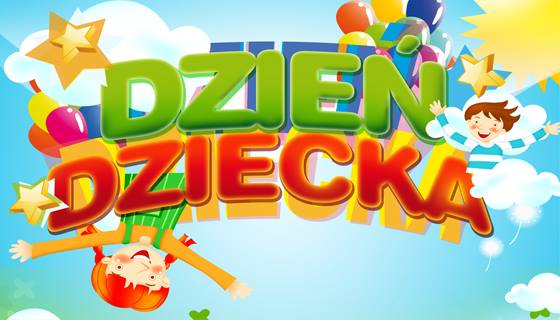 „Gdy idziemy poprzez świat” https://www.youtube.com/watch?v=h2NODCvxxtE 1. Gdy idziemy poprzez świat – chwalmy Boga,                      W każdym miejscu, w każdy czas – chwalmy Boga.   Nie ma w życiu zbędnych dni,       każda chwila ważna jest,   w każdej zobacz Bożą myśl.                                    Bo Bóg naszym Ojcem,                                    bo Bóg kocha nas,                                   On szlak nam wyznacza                                   i sam prowadzi nas. Rozważanie „Przynosili Mu również niemowlęta, żeby na nie ręce włożył, lecz uczniowie, widząc to, szorstko zabraniali im.  Jezus zaś przywołał je do siebie i rzekł: «Pozwólcie dzieciom przychodzić do Mnie i nie przeszkadzajcie im: do takich bowiem należy królestwo Boże. Zaprawdę, powiadam wam: Kto nie przyjmie królestwa Bożego jak dziecko, ten nie wejdzie do niego»”. (Łk 18,15-17) 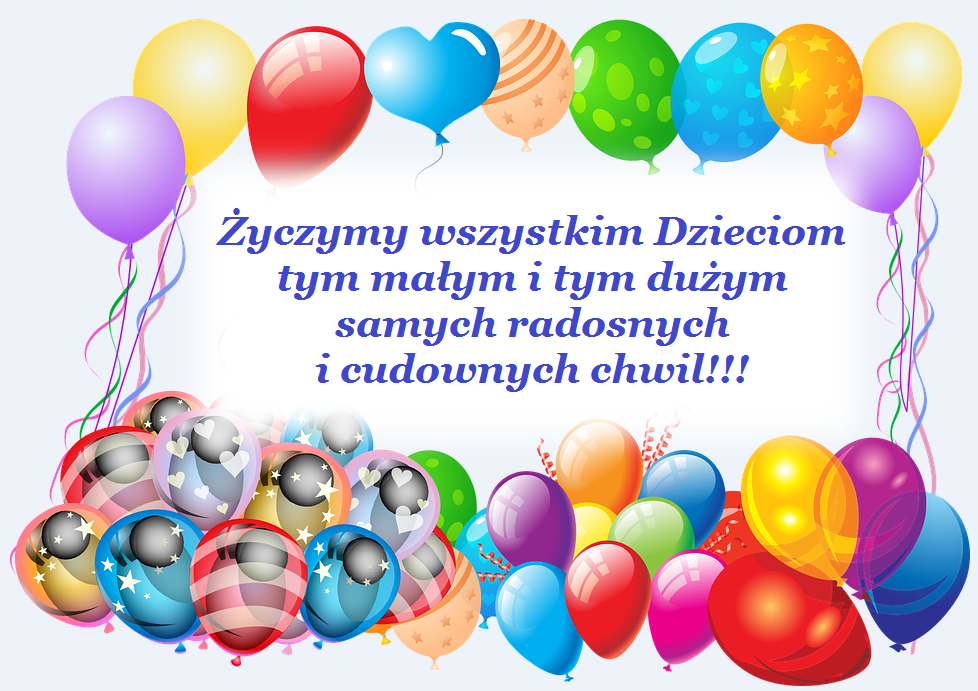 